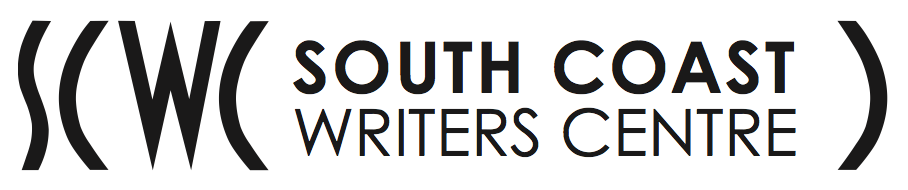 Ngana Barangarai (Black Wallaby) Aboriginal & Torres Strait Islander Literary Program Co-ordinator at the South Coast Writers CentrePosition Responsibilities and Selection CriteriaRESPONSIBILITIESWork with the SCWC Director and the Ngana Barangarai Project Leader in support of the Centre’s vision and goals Co-ordinate the current Ngana Barangarai programWork closely with the Office Manager to budget and manage the Ngana Barangarai program’s resources, including funding applications and acquittalsIdentify and apply for funding towards writing workshops at Junee Correctional Centre (two per year) and to cover costs associated with the compilation, publication and printing of the annual Dreaming Inside anthology, and organise the Ngana Barangarai Writers Night.Work closely with Ngana Barangarai Program Leader to co-ordinate the Aboriginal Consultation Team, and prepare reports for Committee of Management meetings and for other occasions as requiredNegotiate with and engage casual tutors and professional writers for the program as requiredRepresent the South Coast Writers' Centre, and Ngana Barangarai literary programs in particular within the arts, cultural and education communityOversee training and management of interns/volunteers working on Ngana Barangarai literary programPrioritise the demands of the position and manage competing tasks.SELECTION CRITERIAQualifications and/or experience in arts or community management or similar fieldA demonstrated track record of securing funding and delivering projects within budget and on time, and knowledge of the attendant reporting requirementsExcellent communication skills, both written and oralWell-developed administration, organisational and self-management skills Proficiency in general computer skills including word processing and email, and excellent attention to detailExperience working with Aboriginal & Torres Strait Islander people, organisations and networks, and a robust network within this sectorDemonstrated experience in community cultural developmentFlexible attitude to responsibilities and working hoursKnowledge of WH&S, Equal Opportunity and other related legislationApplications are due before 5pm Tuesday 24th September 2019Interviews are expected to be conducted on Friday 11th October 2019Please send your application addressing ALL selection criteria by email to director@southcoastwriters.org.au.Any queries please contact the South Coast Writers Centre Director, Kirstin Bokor, by email at director@southcoastwriters.org.au or telephone on (02) 4228 0151. 